MÊS DE MAIO COM  MADRE PENHAConvidamos vocês viver o mês de Maio, acompanhadas pelo amor que Mae Penha tinha a Maria, Nossa Mãe.Pode ser acompanhando o mês que já tenham preparado, pode ser ter presente no exame de cada dia, um pensamento dela, ou segundo a sua própria criatividade. Desejamos a todas vocês um bom mês de Maria, e que nele cresça nosso amor para Ela, junto de nossas Jovens.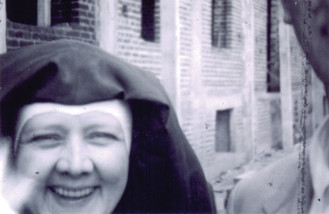 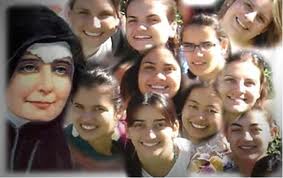 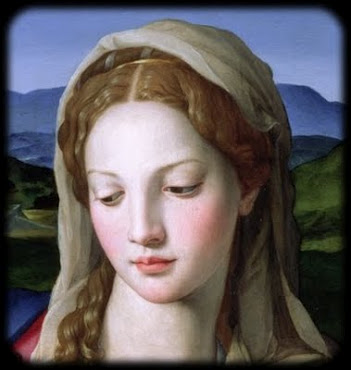 